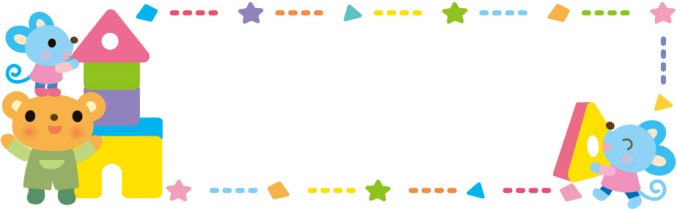 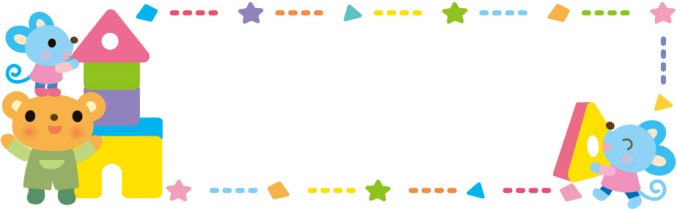 子育てひろばにご参加いただき、ありがとうございます。学生にとってもよい学びの場となっております。さて、3月には3年生4名が中心となって実施いたします、子育てひろばを開催いたします。お時間のある方は是非あそびに来てください！！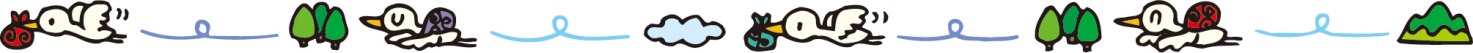 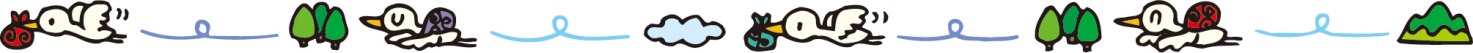 日時　2014年3月25日（火）10:00～11:30　　　　　　　場所　聖隷クリストファー大学　2号館2階　こども教育福祉学科実習室　　　　　　　　　　※駐車場は第1駐車場をご利用ください（別紙参照）。　　　　　　　内容　学生による企画・コーナーあそび・自由あそびほか参加を希望される方は、メールまたは、同封いたしました用紙に記入いただき、FAXにて下記までご連絡をお願いいたします。